附件3健康广东微信公众号二维码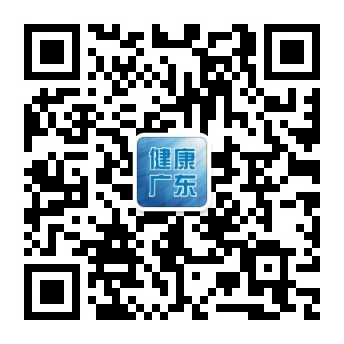 